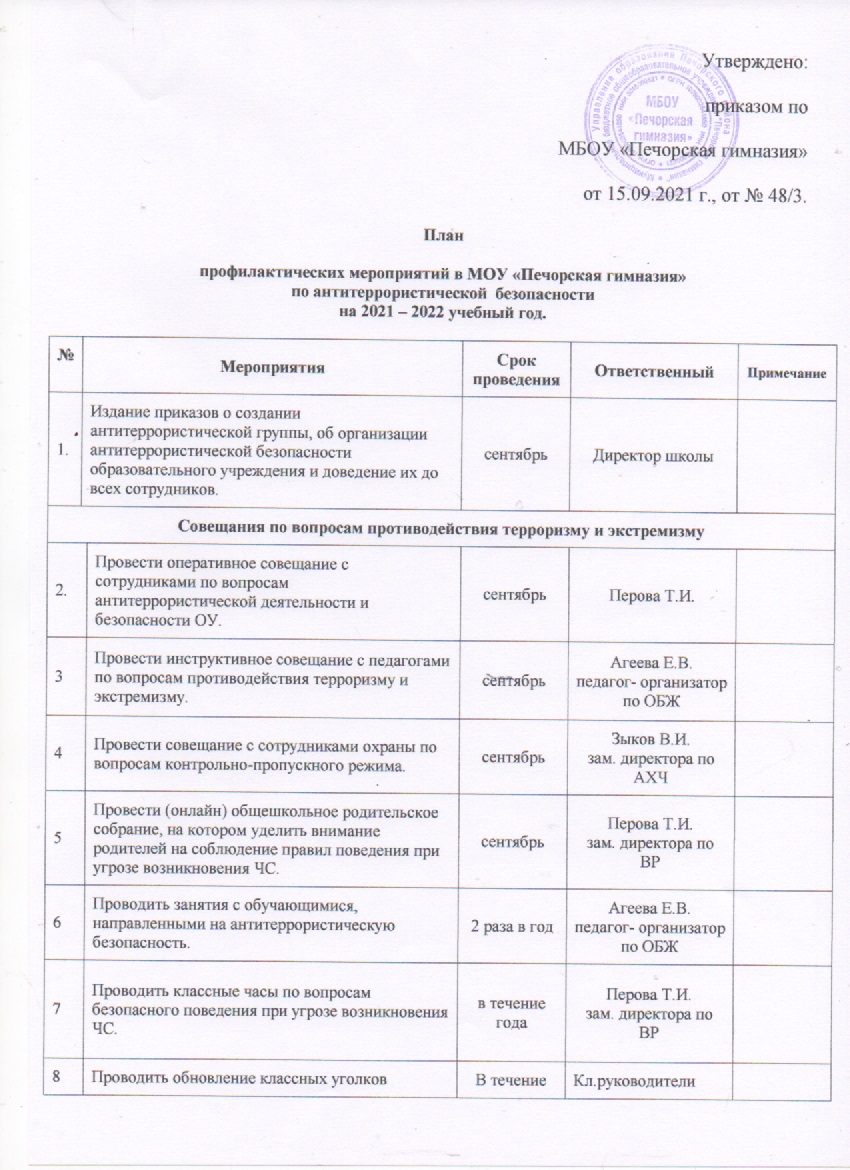 Специалист по   безопасности   _____________________ Е.В. Агеева.№МероприятияМероприятияМероприятияСрокпроведенияОтветственныйПримечание1.Издание приказов о создании антитеррористической группы, об организации антитеррористической безопасности образовательного учреждения и доведение их до всех сотрудников.Издание приказов о создании антитеррористической группы, об организации антитеррористической безопасности образовательного учреждения и доведение их до всех сотрудников.Издание приказов о создании антитеррористической группы, об организации антитеррористической безопасности образовательного учреждения и доведение их до всех сотрудников.сентябрьДиректор школыСовещания по вопросам противодействия терроризму и экстремизмуСовещания по вопросам противодействия терроризму и экстремизмуСовещания по вопросам противодействия терроризму и экстремизмуСовещания по вопросам противодействия терроризму и экстремизмуСовещания по вопросам противодействия терроризму и экстремизмуСовещания по вопросам противодействия терроризму и экстремизмуСовещания по вопросам противодействия терроризму и экстремизму2.2.Провести оперативное совещание с сотрудниками по вопросам антитеррористической деятельности и безопасности ОУ.Провести оперативное совещание с сотрудниками по вопросам антитеррористической деятельности и безопасности ОУ.сентябрьПерова Т.И.33Провести инструктивное совещание с педагогами по вопросам противодействия терроризму и экстремизму.Провести инструктивное совещание с педагогами по вопросам противодействия терроризму и экстремизму.сентябрьАгеева Е.В.педагог- организатор по ОБЖ44Провести совещание с сотрудниками охраны по вопросам контрольно-пропускного режима.Провести совещание с сотрудниками охраны по вопросам контрольно-пропускного режима.сентябрьЗыков В.И.зам. директора по АХЧ55Провести (онлайн) общешкольное родительское собрание, на котором уделить внимание родителей на соблюдение правил поведения при угрозе возникновения ЧС.Провести (онлайн) общешкольное родительское собрание, на котором уделить внимание родителей на соблюдение правил поведения при угрозе возникновения ЧС.сентябрьПерова Т.И.зам. директора по ВР66Проводить занятия с обучающимися, направленными на антитеррористическую безопасность.Проводить занятия с обучающимися, направленными на антитеррористическую безопасность.2 раза в годАгеева Е.В.педагог- организатор по ОБЖ77Проводить классные часы по вопросам безопасного поведения при угрозе возникновения ЧС.Проводить классные часы по вопросам безопасного поведения при угрозе возникновения ЧС.в течение годаПерова Т.И.зам. директора по ВР88Проводить обновление классных уголков безопасности обучающихся.Проводить обновление классных уголков безопасности обучающихся.В течение годаКл.руководители99Провести совещание с сотрудниками службы охраны по вопросам контрольно-пропускного режима.Провести совещание с сотрудниками службы охраны по вопросам контрольно-пропускного режима.январьЗыков В.И.зам. директора по АХЧ1010Провести совещание по подготовке документации и отчёта работы антитеррористической группы школыПровести совещание по подготовке документации и отчёта работы антитеррористической группы школыапрельПерова Т.И.зам. директора по ВР1111Провести итоговое совещание с отчётом о проделанной работе антитеррористической группы.Провести итоговое совещание с отчётом о проделанной работе антитеррористической группы.майПерова Т.И.зам. директора по ВРИнструктажи, практические занятия, тренировки и ученияИнструктажи, практические занятия, тренировки и ученияИнструктажи, практические занятия, тренировки и ученияИнструктажи, практические занятия, тренировки и ученияИнструктажи, практические занятия, тренировки и ученияИнструктажи, практические занятия, тренировки и ученияИнструктажи, практические занятия, тренировки и учения121212Проведение учебных тренировочных эвакуаций обучающихся и сотрудников школы.Один раз в четвертьАгеева Е.В.педагог- организатор по ОБЖ131313Провести инструктаж «О мероприятиях по антитеррористической деятельности и защите детей»октябрьАгеева Е.В.педагог- организатор по ОБЖ141414Проведение инструктажа по организации мер безопасности при проведении массовых внеклассных мероприятийВ течение годаКл. руководителиМероприятия по выполнению решений антитеррористической комиссии управления образованияМероприятия по выполнению решений антитеррористической комиссии управления образованияМероприятия по выполнению решений антитеррористической комиссии управления образованияМероприятия по выполнению решений антитеррористической комиссии управления образованияМероприятия по выполнению решений антитеррористической комиссии управления образованияМероприятия по выполнению решений антитеррористической комиссии управления образованияМероприятия по выполнению решений антитеррористической комиссии управления образования151515Доработка паспорта безопасности школы.В течение годаАгеева Е.В.педагог- организатор по ОБЖ161616Выполнение приказов по ОУ и принятие мер по антитеррористической деятельностиВ течение годаАгеева Е.В.педагог- организатор по ОБЖ171717Введение контрольно- пропускного режима (КПР)  и охраны в школесентябрьЗыков В.И.зам. директора по АХЧ                              Мероприятия по выполнению решений антитеррористической группы школы                               Мероприятия по выполнению решений антитеррористической группы школы                               Мероприятия по выполнению решений антитеррористической группы школы                               Мероприятия по выполнению решений антитеррористической группы школы                               Мероприятия по выполнению решений антитеррористической группы школы                               Мероприятия по выполнению решений антитеррористической группы школы                               Мероприятия по выполнению решений антитеррористической группы школы 181818Усиление системы пропуска в здание школы.В течение годаЗыков В.И.зам. директора по АХЧ 191919Информирование своевременно обо всех нестандартных ситуациях в соответствующие службы и Управление образованиясистематическиОхранаДежурный учительМероприятия по осуществлению контроляМероприятия по осуществлению контроляМероприятия по осуществлению контроляМероприятия по осуществлению контроляМероприятия по осуществлению контроляМероприятия по осуществлению контроляМероприятия по осуществлению контроля202020Решение вопроса по осуществлению круглосуточной охраны школысентябрьДиректор школы212121Осуществление ежедневного контроля контрольно-пропускного режима в школеежедневноВахтеры, дежурный администратор.222222Введение ежедневного обхода здания школы, территории, осмотр подвальных и чердачных помещений, запасных выходов.ежедневноЗыков В.И.зам. директора по АХЧМероприятия по подготовке методических материалов (инструкций, памяток, планов проведения учебных тренировок, учений и т.д.)Мероприятия по подготовке методических материалов (инструкций, памяток, планов проведения учебных тренировок, учений и т.д.)Мероприятия по подготовке методических материалов (инструкций, памяток, планов проведения учебных тренировок, учений и т.д.)Мероприятия по подготовке методических материалов (инструкций, памяток, планов проведения учебных тренировок, учений и т.д.)Мероприятия по подготовке методических материалов (инструкций, памяток, планов проведения учебных тренировок, учений и т.д.)Мероприятия по подготовке методических материалов (инструкций, памяток, планов проведения учебных тренировок, учений и т.д.)Мероприятия по подготовке методических материалов (инструкций, памяток, планов проведения учебных тренировок, учений и т.д.)232323Разработка методической базы школы по противодействию терроризму и экстремизмуВ течение годаАгеева Е.В.педагог- организатор по ОБЖ